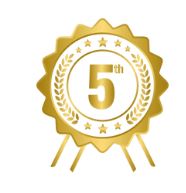 Adeline MixsonJones Valley Elementary School(Intermediate Division)“Life Finds a Way”Poem with drawingArtist StatementI was inspired by this year’s theme and wanted to write a poem that symbolized hope. It reminded me of when a flower finds a way to survive and grows through concrete to find sunlight.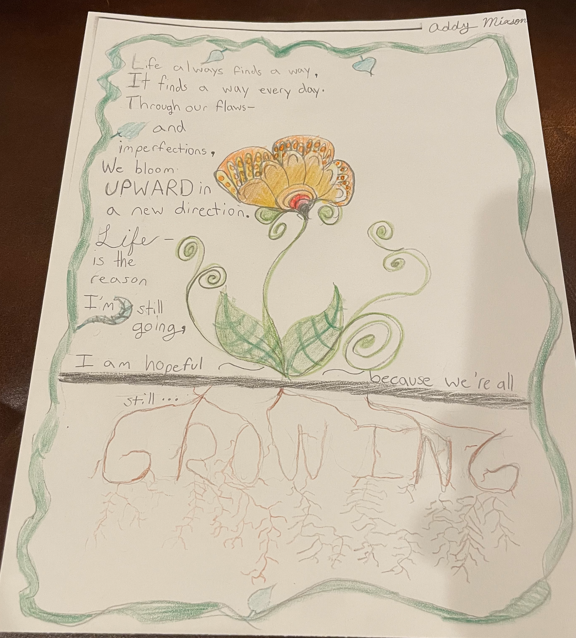 